Stand 02.08.2021 – Aussteller Diakon Bernhard HuberSamstag, 31.07.2119.00 Uhr Vorabendmesse in der Wallfahrtskirche Halbmeile19.00 Uhr Vorabendmesse in der Wallfahrtskirche HalbmeileSonntag, 01.08.2118. Sonntag im Jahreskreis  9.00 Uhr Heiliges Amt10.30 Uhr römisches Konventamt musikalisch gestaltet durch Officium N unter der Leitung von Bernhard Falk18.30 Uhr Hl. Messe in der Kapelle des St. Ursula HospizesDienstag, 03.08.2119.00 Uhr Heilige Messe mit anschließender Aussetzung des Allerheiligsten; stille Anbetung des Allerheiligsten bis 20.00 Uhr19.00 Uhr Heilige Messe mit anschließender Aussetzung des Allerheiligsten; stille Anbetung des Allerheiligsten bis 20.00 UhrMittwoch, 04.08.218.30 Uhr Heilige Messe8.30 Uhr Heilige MesseFreitag, 06.08.21Fest Verklärung des Herrn17.00 Uhr Bruderschaftsandacht gestaltet von den Mitgliedern der Erzbruderschaft Fest Verklärung des Herrn17.00 Uhr Bruderschaftsandacht gestaltet von den Mitgliedern der Erzbruderschaft Samstag, 07.08.2119.00 Uhr Vorabendmesse 19.00 Uhr Vorabendmesse Sonntag, 08.08.2119. Sonntag im Jahreskreis  An diesem Sonntag ist keine Hl. Messe; bitte besuchen Sie die Vorabendmesse Dienstag, 10.08.2119.00 Uhr Heilige Messe19.00 Uhr Heilige MesseMittwoch, 11.08.218.30 Uhr Heilige Messe8.30 Uhr Heilige MesseSamstag, 14.08.2119.00 Uhr Vorabendmesse in der Wallfahrtskirche Halbmeile19.00 Uhr Vorabendmesse in der Wallfahrtskirche HalbmeileSonntag, 15.08.21Hochfest Maria Aufnahme in den Himmel  9.00 Uhr Heiliges Amt mit Segnung der Kräuterbuschen – der Frauenbund bietet wieder Kräuerbuschen zum Verkauf an 17.30 Uhr VesperDienstag, 17.08.2119.00 Uhr Heilige Messe19.00 Uhr Heilige MesseMittwoch, 18.08.218.30 Uhr Heilige Messe 8.30 Uhr Heilige Messe Samstag, 21.08.2119.00 Uhr Vorabendmesse19.00 Uhr VorabendmesseSonntag, 22.08.2121. Sonntag im Jahreskreis  9.00 Uhr Heiliges Amt Dienstag, 24.08.21Fest des Hl. Apostels Bartholomäus19.00 Uhr Heilige MesseFest des Hl. Apostels Bartholomäus19.00 Uhr Heilige MesseMittwoch, 25.08.218.30 Uhr Heilige Messe 8.30 Uhr Heilige Messe Samstag, 28.08.2119.00 Uhr Vorabendmesse in der Wallfahrtskirche Halbmeile19.00 Uhr Vorabendmesse in der Wallfahrtskirche HalbmeileSonntag, 29.08.2122. Sonntag im Jahreskreis9.00 Uhr Heiliges Amt 17.00 Uhr Donaugebet am DonaukreuzDienstag, 31.08.2119.00 Uhr Heilige Messe mit anschließender Aussetzung des Allerheiligsten; stille Anbetung des Allerheiligsten bis 20.00 Uhr19.00 Uhr Heilige Messe mit anschließender Aussetzung des Allerheiligsten; stille Anbetung des Allerheiligsten bis 20.00 UhrMittwoch, 01.09.218.30 Uhr Heilige Messe8.30 Uhr Heilige MesseDonnerstag, 02.09.21Fest der Kirchweih unserer Basilika19 Uhr Hochamt musikalisch gestaltet durch unseren KirchenchorFest der Kirchweih unserer Basilika19 Uhr Hochamt musikalisch gestaltet durch unseren KirchenchorFreitag, 03.09.21Herz Jesu Freitag17.00 Uhr Bruderschaftsandacht gestaltet von den Mitgliedern der Erzbruderschaft Herz Jesu Freitag17.00 Uhr Bruderschaftsandacht gestaltet von den Mitgliedern der Erzbruderschaft Samstag, 04.09.2119.00 Uhr Vorabendmesse19.00 Uhr VorabendmesseSonntag, 05.09.2123. Sonntag im Jahreskreis  9.00 Uhr Heiliges Amt 10.30 Uhr römisches Konventamt – aufgrund der Ferienzeit keine musikalische Gestaltung durch Officium N18.30 Uhr Hl. Messe in der Kapelle des St. Ursula HospizesDienstag, 07.09.2119.00 Uhr Heilige Messe19.00 Uhr Heilige MesseMittwoch, 08.09.21Fest Marjä Geburt8.30 Uhr Heilige Messe Fest Marjä Geburt8.30 Uhr Heilige Messe Samstag, 11.09.2119.00 Uhr Bruderschaftsandacht zum Bruderschaftsfest mit Präses Diakon Dieter Stuka19.00 Uhr Vorabendmesse in der Wallfahrtskirche Halbmeile19.00 Uhr Bruderschaftsandacht zum Bruderschaftsfest mit Präses Diakon Dieter Stuka19.00 Uhr Vorabendmesse in der Wallfahrtskirche HalbmeileSonntag, 12.09.2124. Sonntag im Jahreskreis  9.00 Uhr Heiliges Amt – gestaltet als Familiengottesdienst zu Beginn des neuen Schul- und Kindergartenjahres Dienstag, 14.09.21Fest Kreuzerhöhung19.00 Uhr Heilige MesseFest Kreuzerhöhung19.00 Uhr Heilige MesseMittwoch, 15.09.21Gedächtnis der Schmerzen Mariens8.30 Uhr Heilige Messe Gedächtnis der Schmerzen Mariens8.30 Uhr Heilige Messe Freitag, 17.09.2110.00 Uhr Hl. Messe in der Kapelle des St. Ursula Hospizes10.00 Uhr Hl. Messe in der Kapelle des St. Ursula HospizesSamstag, 18.09.2114.00 Uhr Pontifikalamt mit Bischof Dr. Stefan Oster SDB anlässlich des Seniorentags unserer Diözese19.00 Uhr Vorabendmesse 14.00 Uhr Pontifikalamt mit Bischof Dr. Stefan Oster SDB anlässlich des Seniorentags unserer Diözese19.00 Uhr Vorabendmesse Sonntag, 19.09.2125. Sonntag im Jahreskreis 9.00 Uhr Heiliges Amt10.30 Uhr römisches KonventamtDienstag, 21.09.20Fest des Hl. Apostel und Evangelisten Matthäus19.00 Uhr Heilige MesseFest des Hl. Apostel und Evangelisten Matthäus19.00 Uhr Heilige MesseMittwoch, 22.09.21Fest des Hl. Mauritius und seiner Gefährten8.30 Uhr Hochamt zum Patrozinium Fest des Hl. Mauritius und seiner Gefährten8.30 Uhr Hochamt zum Patrozinium Freitag, 24.09.2110.00 Uhr Hl. Messe in der Kapelle des St. Ursula Hospizes10.00 Uhr Hl. Messe in der Kapelle des St. Ursula HospizesSamstag, 25.09.2119.00 Uhr Vorabendmesse in der Wallfahrtskirche Halbmeile19.00 Uhr Vorabendmesse in der Wallfahrtskirche HalbmeileSonntag, 26.09.2126. Sonntag im JahreskreisCaritassonntag  9.00 Uhr Heiliges Amt17.00 Uhr DonaugebetDienstag, 28.09.2119.00 Uhr Heilige Messe 19.00 Uhr Heilige Messe Mittwoch, 29.09.21Fest der Heiligen Erzengel Michael, Gabriel und Rafael8.30 Uhr Heilige Messe Fest der Heiligen Erzengel Michael, Gabriel und Rafael8.30 Uhr Heilige Messe Freitag, 01.10.2110.00 Uhr Hl. Messe in der Kapelle des St. Ursula Hospizes17.00 Uhr Bruderschaftsandacht gestaltet von den Mitgliedern der Erzbruderschaft10.00 Uhr Hl. Messe in der Kapelle des St. Ursula Hospizes17.00 Uhr Bruderschaftsandacht gestaltet von den Mitgliedern der ErzbruderschaftSamstag, 02.10.21Fest der Schutzengel19.00 Uhr VorabendmesseFest der Schutzengel19.00 Uhr VorabendmesseSonntag, 03.10.2127. Sonntag im Jahreskreis - Erntedankfest 8.45 Uhr Erntezug von der alten Turnhalle in die Basilika mit anschl. festlichem Hochamt zum Erntedank10.30 Uhr römisches Konventamt musikalisch gestaltet durch Officium N unter der Leitung von Bernhard Falk17.00 Uhr Gedenkandacht des Krieger- und Reservisrenvereins zu Ehren Katharina Duss 18.30 Uhr Hl. Messe in der Kapelle des St. Ursula HospizesDienstag, 05.10.2119.00 Uhr Heilige Messe19.00 Uhr Heilige MesseMittwoch, 06.10.218.30 Uhr Heilige Messe 8.30 Uhr Heilige Messe Freitag, 08.10.2110.00 Uhr Hl. Messe in der Kapelle des St. Ursula Hospizes10.00 Uhr Hl. Messe in der Kapelle des St. Ursula HospizesSamstag, 09.10.2119.00 Uhr Vorabendmesse in der Wallfahrtskirche Halbmeile19.00 Uhr Vorabendmesse in der Wallfahrtskirche Halbmeile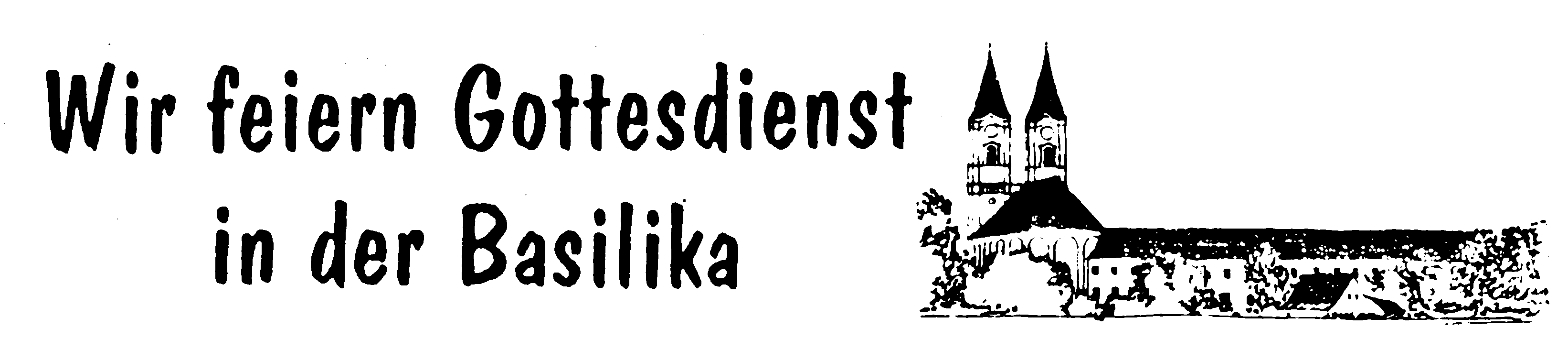 